1.Model：SDP-TB262.Name：SCSI 26PIN signal adapter3.Size：78 mm (length) x 48 mm (width)4.Dimensions：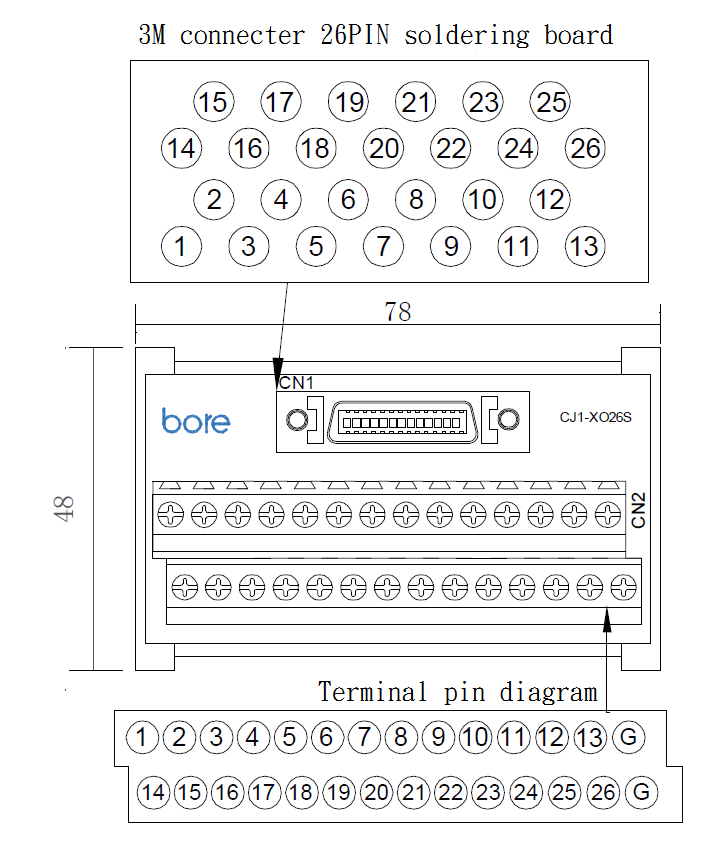 5.Wirings：SCSI to terminal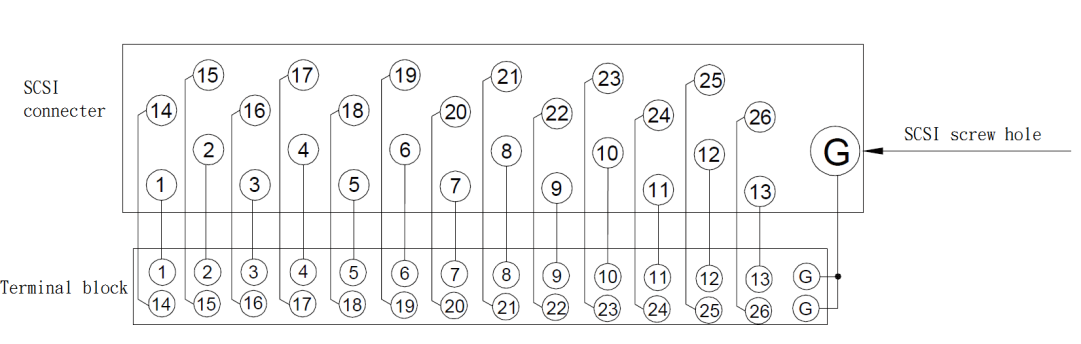 6.Compatible with：Shihlin SDP servoOthersTo improve our products, the parameters and contents may be modified, please contact the agent or refer to Shihlin websites(http://automation.seec.com.tw/) to download the latest version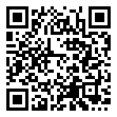 